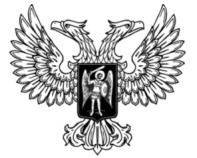 ДонецкАЯ НароднАЯ РеспубликАЗАКОНО ВНЕСЕНИИ ИЗМЕНЕНИЙ В СТАТЬИ 72 И 199 ЗАКОНА
ДОНЕЦКОЙ НАРОДНОЙ РЕСПУБЛИКИ
«О НАЛОГОВОЙ СИСТЕМЕ»Принят Постановлением Народного Совета 7марта 2019 годаСтатья 1Внести в Закон Донецкой Народной Республики от 25 декабря 2015года № 99-IНС «О налоговой системе» (опубликован на официальном сайте Народного Совета Донецкой Народной Республики 19 января 2016 года) следующие изменения:1) подпункт 72.3.14 пункта 72.3 статьи 72 дополнить подпунктом «а1» следующего содержания: «а1) приобретения сельскохозяйственной продукции у органа исполнительной власти, осуществляющего функции по управлению государственным материальным резервом;»;2) пункт 199.5 статьи 199 дополнить подпунктом «а1» следующего содержания:«а1)приобретения сельскохозяйственной продукции у органа исполнительной власти, осуществляющего функции по управлению государственным материальным резервом;».Глава Донецкой Народной Республики					Д.В. Пушилинг. Донецк07 марта 2019 года№ 18-IIНС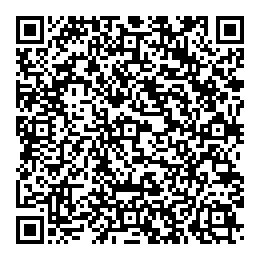 